ΔΙΚΑΙΟΛΟΓΗΤΙΚΑ ΓΙΑ ΤΗΝ ΟΡΚΩΜΟΣΙΑ ΜΕΤΑΠΤΥΧΙΑΚΩΝ ΔΙΠΛΩΜΑΤΟΥΧΩΝ ΕΙΔΙΚΕΥΣΗΣΕΛΛΗΝΙΚΗ ΔΗΜΟΚΡΑΤΙΑΚΩΔ. ΕΝΤΥΠΟΥ: Μ6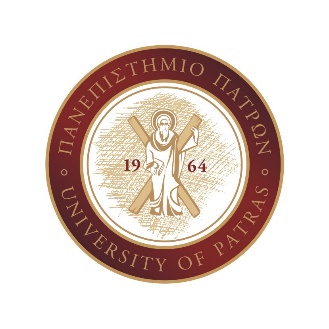 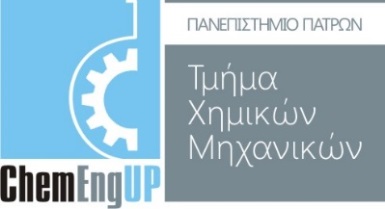 Αίτηση προς τη ΓραμματείαΜ7: ΈΝΤΥΠΟ ΑΙΤΗΣΗΣΚατάθεση Αντιτύπων Ερευνητικής ΕργασίαςΚατάθεση στη Γραμματεία του Τμήματος: 	Δύο (2) αντίτυπα της Ερευνητικής Εργασίας που εγκρίθηκε (με απλό εξώφυλλο)	Ένα (1) αντίγραφο της Ερευνητικής Εργασίας σε ηλεκτρονική μορφή PDF Κατάθεση Αντιγράφου της Ερευνητικής Εργασίας στη Βιβλιοθήκη & Υπηρεσία ΠληροφόρησηςΚατάθεση αντιγράφου της Ερευνητικής Εργασίας ηλεκτρονικά, στο Ιδρυματικό Αποθετήριο Νημερτής (http://nemertes.lis.upatras.gr). Η πρόσβαση στο Ιδρυματικό Αποθετήριο Νημερτής γίνεται με τα αναγνωριστικά στοιχεία που παρέχει το Κέντρο Δικτύων ή, εναλλακτικά, με προσωπική ταυτοποίηση. Αφού καταθέσετε το αντίγραφο της Ερευνητικής Εργασίας στη Βιβλιοθήκη & Υπηρεσία Πληροφόρησης, προσκομίζετε τη βεβαίωση κατάθεσης στη Γραμματεία του Τμήματος. Πληροφορίες: Μονάδα Υποστήριξης Χρηστών, Βιβλιοθήκη & Κέντρο Πληροφόρησης (2oς όροφος), κ. Δέσποινα Γκόγκου, 2610 969626, gkogkou@upatras.gr. Οδηγίες για την κατάθεση θα βρείτε εδώ:  http://nemertes.lis.upatras.gr/jspui/help/submit.html Τακτοποίηση Εκκρεμοτήτων- 	Παράδοση της Ακαδημαϊκής Ταυτότητας (ΠΑΣΟ) ή σε περίπτωση απώλειας, δήλωση απώλειας/κλοπής που έχει υποβληθεί σε αρμόδια Δημόσια Αρχή.- 	Παράδοση Βιβλιαρίου Υγειονομικής Περίθαλψης (στην περίπτωση που έχει εκδοθεί)-  Παράδοση βιβλίων τα οποία έχετε δανειστεί από την κεντρική βιβλιοθήκη ή την βιβλιοθήκη του Τμήματος- Τακτοποίηση τυχόν εκκρεμοτήτων με την Φοιτητική Μέριμνα- Παράδοση της Κάρτας Ελέγχου Πρόσβασης του ΤμήματοςΌροι Συγγραφής & Δημοσιοποίησης- 	Υπεύθυνη Δήλωση σχετικά με τους όρους Συγγραφής & Δημοσιοποίησης της Διδακτορικής Διατριβής.Η κατάθεση των Δικαιολογητικών μπορεί να γίνει από τον ίδιο τον ενδιαφερόμενο ή από κάποιον νόμιμα εξουσιοδοτημένο εκπρόσωπό του (Έντυπο εξουσιοδότησης)